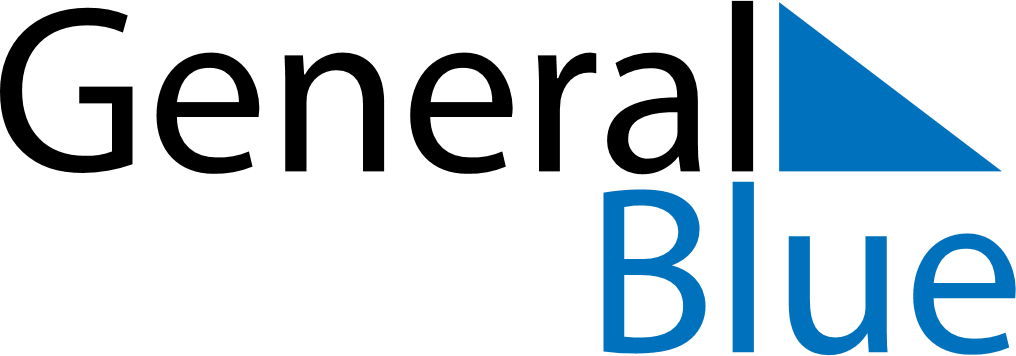 Weekly Meal Tracker March 23, 2025 - March 29, 2025Weekly Meal Tracker March 23, 2025 - March 29, 2025Weekly Meal Tracker March 23, 2025 - March 29, 2025Weekly Meal Tracker March 23, 2025 - March 29, 2025Weekly Meal Tracker March 23, 2025 - March 29, 2025Weekly Meal Tracker March 23, 2025 - March 29, 2025SundayMar 23MondayMar 24MondayMar 24TuesdayMar 25WednesdayMar 26ThursdayMar 27FridayMar 28SaturdayMar 29BreakfastLunchDinner